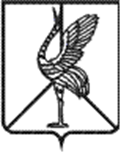 Совет городского поселения «Шерловогорское»РЕШЕНИЕ27 февраля  2015 года                                                                              № 226поселок городского типа Шерловая ГораОб утверждении порядка рассмотрения проектов схем территориального планирования Забайкальского края, проектов документов территориального планирования муниципального района «Борзинский район», и поселений, имеющих общую границу с  городским поселением «Шерловогорское», и подготовки по ним заключенийВ соответствии с частью 3 статьи 16, частью 3 статьи 21, частью 3 статьи 25 Градостроительного кодекса Российской Федерации, Федеральным законом от 06.10.2003 № 131-ФЗ «Об общих принципах организации местного самоуправления», п. 3 ст. 34 Устава городского поселения «Шерловогорское», Совет городского поселения «Шерловогорское» решил:1.Утвердить порядок рассмотрения проектов схем территориального планирования Забайкальского края, проектов документов территориального планирования муниципального района «Борзинский район», и поселений, имеющих общую границу с  городским поселением «Шерловогорское», и подготовки по ним заключений, согласно приложению.2. Настоящее решение вступает в силу на следующий день после  дня его официального опубликования (обнародования).3.Настоящее решение разместить на официальном сайте администрации городского поселения «Шерловогорское» в информационно-телекоммуникационной сети «Интернет».Глава городского поселения«Шерловогорское»                                                                    Н.Ю. Чернолихова                                                                                                   ПРИЛОЖЕНИЕ к решению Совета городского                                                                                                       поселения «Шерловогорское»                                                                                                                          от 27 февраля 2015 г. № 226Порядокрассмотрения проектов схем территориального планированияЗабайкальского края, проектов документов территориального планирования муниципального района «Борзинский район», и поселений, имеющих общую границу с  городским поселением «Шерловогорское» и подготовки по ним заключений	1. Порядок рассмотрения проектов схем территориального планирования Забайкальского края, проектов документов территориального планирования муниципального района «Борзинский район», и поселений, имеющих общую границу с городским поселением «Шерловогорское», и подготовки по ним заключений (далее - Порядок) разработан в соответствии с Градостроительным кодексом Российской Федерации и постановлением Правительства Российской Федерации от 24 марта 2007 года № 178 «Об утверждении Положения о согласовании проектов схем территориального планирования субъектов Российской Федерации и проектов документов территориального планирования муниципальных образований».2. Настоящий Порядок определяет процедуру рассмотрения проектов схем территориального планирования Забайкальского края, проектов документов территориального планирования муниципального района «Борзинский район» и поселений, имеющих общую границу с городским поселением «Шерловогорское» (далее – проекты документов территориального планирования), подлежащих согласованию с администрацией городского поселения «Шерловогорское» в случаях, указанных в части 3 статьи 16, части 3 статьи 21, части 3 статьи 25 Градостроительного кодекса Российской Федерации.3. Администрация городского поселения «Шерловогорское» в течение шестидесяти дней с даты получения уведомления об обеспечении доступа к проекту документа территориального планирования и материалам по его обоснованию в информационной системе территориального планирования рассматривает такой проект документа территориального планирования.4. В случае несогласия с проектом документа территориального планирования администрация городского поселения «Шерловогорское» в течение пятнадцати дней подготавливает проект заключения об отказе в согласовании проекта документа территориального планирования с обоснованием причин такого отказа.5. В случае согласия с проектом документа территориального планирования  администрация городского поселения «Шерловогорское» в течение пятнадцати дней подготавливает проект заключения о согласовании проекта документа территориального планирования.6. Администрация городского поселения «Шерловогорское» в течение трех дней после подготовки проекта заключения передает проект заключения о согласовании (об отказе в согласовании) проекта документа территориального планирования для подписания главе городского поселения «Шерловогорское».____________________________________________